Об избрании председателя  Собрания депутатов Атнарского сельского поселения Красночетайского района Чувашской РеспубликиРассмотрев предложения кандидатур на должность председателя Собрания депутатов Атнарского сельского поселения Красночетайского района Чувашской Республики,  Собрание депутатов Атнарского сельского поселения Красночетайского района Чувашской Республики решило:1.Избрать председателем Собрания депутатов Атнарского сельского поселения Красночетайского района Чувашской Республики Башкирова Александра Викторовича.2. Настоящее решение вступает в силу с момента его принятия.Председатель Собрания депутатов Атнарского сельского поселенияКрасночетайского района Чувашской Республики                                     А.В.БашкировЧĂВАШ РЕСПУБЛИКИ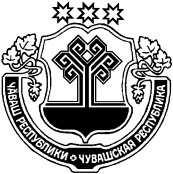 ХĔРЛĔ ЧУТАЙ РАЙОНĔАТНАР ЯЛ ПОСЕЛЕНИЙĚНДЕПУТАТСЕН ПУХĂВĚЧУВАШСКАЯ РЕСПУБЛИКАКРАСНОЧЕТАЙСКИЙ РАЙОНСОБРАНИЕ ДЕПУТАТОВ АТНАРСКОГО СЕЛЬСКОГО ПОСЕЛЕНИЯЙЫШĂНУ 18.09.2020 №1Атнар салиРЕШЕНИЕ     18.09.2020 №1с. Атнары